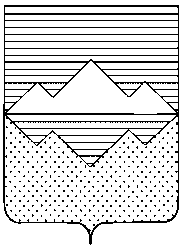 АДМИНИСТРАЦИЯСАТКИНСКОГО МУНИЦИПАЛЬНОГО РАЙОНАЧЕЛЯБИНСКОЙ ОБЛАСТИПОСТАНОВЛЕНИЕОт «29» __06  2018 года № 487г. СаткаО внесении изменений в постановление Администрации Саткинского муниципального района  от  25.02.2016    № 105 «О создании комиссии» 	В соответствии  с «Порядком разработки и утверждения органами местного самоуправления схемы размещения  нестационарных торговых объектов на земельных участках, в зданиях, строениях, сооружениях, находящихся в государственной или муниципальной собственности», утвержденным постановлением   Правительства  Челябинской  области от 25.01.2016  № 5-П ПОСТАНОВЛЯЮ:1. Утвердить состав комиссии в целях формирования и согласования проекта схемы нестационарных торговых объектов размещенных на земельных участках, в зданиях, строениях, сооружениях, находящихся в государственной или муниципальной собственности расположенных на территории г. Сатка и Саткинского муниципального района,  в следующем составе:- заместитель Главы Саткинского муниципального района по экономике и стратегическому развитию, председатель комиссии;- начальник Управления земельными и имущественными отношениями Администрации Саткинского муниципального района;- начальник МКУ «САГУ»  СМР;- начальник отдела координации потребительского рынка, организации торговли и услуг, заместитель председателя  комиссии;- главы Бакальского городского поселения;- глава Бердяушского городского поселения;- глава Межевого городского поселения;-  глава Сулеинского городского поселения;- глава Айлинского сельского поселения;- глава Романовского сельского поселения;- ведущий специалист отдела координации потребительского рынка, организации торговли и услуг.3. Начальнику отдела организационной и контрольной работы Управления делами и организационной работы Администрации Саткинского муниципального района       (Корочкина Н.П.) опубликовать настоящее постановление на официальном сайте Администрации Саткинского муниципального района.4. Организацию выполнения настоящего постановления возложить на заместителя Главы Саткинского муниципального района по экономике и стратегическому развитию Ковригину И.М.5. Настоящее постановление вступает в силу со дня его подписания.	Глава Саткинского муниципального района				        А.А. Глазков       